IEEE P802.11
Wireless LANsInterpretation of a Motion to AdoptA motion to approve this submission means that the editing instructions and any changed or added material are actioned in the TGbe D3.0 Draft.  This introduction is not part of the adopted material.Editing instructions formatted like this are intended to be copied into the TGbe D3.0 Draft. (i.e. they are instructions to the 802.11 editor on how to merge the text with the baseline documents).TGbe Editor: Editing instructions preceded by “TGbe Editor” are instructions to the TGbe editor to modify existing material in the TGbe draft.  As a result of adopting the changes, the TGbe editor will execute the instructions rather than copy them to the TGbe Draft.Discussion: Implication of QMF in the current spec.EPCS priority access is only for MLD, so EPCS priority access frame will only be used between MLD, so define EPCS priority access for default QMF policy implies that QMF is allowed between MLDs.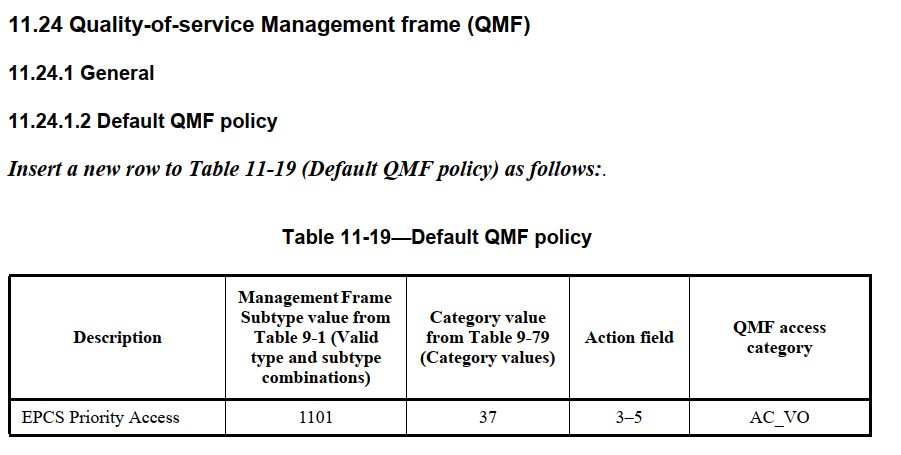 In 12.5.2.4.4 and 12.5.4.4.4, QMF behavior is also described for MLD, which implies that QMF is allowed between MLDs.12.5.2.4.4 PN and replay detection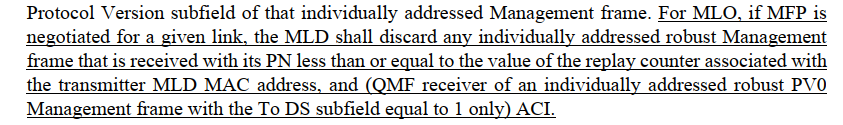 12.5.4.4.4 PN and replay detection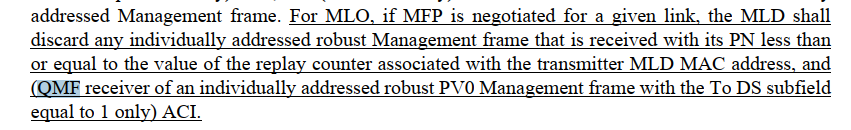 Discussion: GQMFIn baseline sequence number space definition, group addressed management frame that is not GQMF uses SNS1 and GQMF uses SNS4. For MLO, since we do not define additional sequence number space for group addressed management frame that is non-GQMF. Non-GQMF follows baseline rule and GQMF can continue to use SNS4, and we do not need to add extra texts for that.In baseline receiver cache definition, group addressed management frame that is non-GQMF and GQMF both uses RC1. For MLO, since we do not really add anything, they can continue to use RC1, and we do not need to add extra texts for that.Finally, since there is no additional rule defined for group addressed management frame handling, group addressed management frame can continue to be per link operation and baseline rule per my search of GQMF in D3.0 can continue to work. This also works nicely with the decision that IGTK and BIGTK are per link and so security clauses seem to be fine.	In sum, since all the proposed texts focus on IQMF and does not touch GQMF (except capability bit, which I reuse from per STA capability bit and can be use for both) and GQMF can just use baseline, I think we do not need to add further texts. Let me know if you have further comments. Sample texts of GQMF rules:A QMF AP shall transmit a Management frame as a GQMF when all three of the following conditions are met: — The RA of the Management frame corresponds to (#1653)a group address.— The transmitting STA has received an Extended Capabilities element that has the QMFActivatedsubfield equal to 1 from every member of the BSS corresponding to the BSSID field of the Management frame.— The frame is not a time priority Management frame. — (#3573)The frame is not a PV1 Management frame.A non-AP QMF STA shall transmit a Management frame as a GQMF when all three of the following conditions are met:— The RA of the Management frame corresponds to (#1653)a group address.— The transmitting STA has received an Extended Capabilities element that has the QMFActivatedsubfield equal to 1 from its associated AP.— The frame is not a time priority Management frame. — (#3573)The frame is not a PV1 Management frame.A QMF STA in an unassociated state shall transmit all (#1333)group addressed Management frames as nonQMF. An associated QMF STA shall follow the QMF policy dictated by its associated AP for transmitting GQMFs as described in 11.24.2 (QMF policy advertisement and configuration procedures). The specific access category assignments of different Management frames in a nondefault QMF policy are beyond the scope of this document. The transmitting QMF STA shall indicate the access category used to transmit GQMFs in the ACI subfield of the sequence number fieldA QMF STA shall not modify the access category of an IQMF or GQMF frame after an initial transmission of the frame has been performed, regardless of any subsequent modification to the QMF policy under which the STA is operating.When the Individually Addressed subfield is 1, then the QACM applies to IQMFs. When the Group Addressed subfield is 1, then the QACM applies to GQMFs. A STA shall not transmit a QMF Policy element with both the Individually Addressed and Group Addressed subfields set to 0 in any of the included QACM subfields.---------------------------------resolution for CID 15547 track change on---------------------------------------10.3.2.14 Duplicate detection and recovery 10.3.2.14.2 Transmitter requirements Change the first paragraph as follows:A STA maintains one or more sequence number spaces that are used when transmitting a frame to determinethe sequence number for the frame. An MLD maintains one or more sequence number spaces that are used when a STA affiliated with the MLD transmits an individually addressed QoS Data frame to a STA affiliated with an associated MLD to determine the sequence number for the frame.  MLD maintains a single sequence number space that is used when (#10289)the MLD transmits through a STA affiliated with the MLD an individually addressed Management frame (except for a frame that is excluded as defined in 35.3.14 (Multi-link device individually addressed Management frame delivery)) to a STA affiliated with another MLD to determine the sequence number for the frame. When multiple sequence number spaces are supported, the appropriate sequence number space is determined by information from the MAC control fields of the frame to be transmitted. Except as noted below, each sequence number space is represented by a modulo 4096 counter, starting at 0 and incrementing by 1, for each MSDU or MMPDU transmitted using that sequence number space. If dot11MACPrivacyActivated is true, the counter in each sequence number space shall be set to a random number modulo 4096 when the STA’s MAC address is changed.Change the fourth paragraph as follows:A transmitting STA shall support the applicable sequence number spaces defined in Table 10-5 (Transmitter sequence number spaces(#11529)(#10291)). An MLD shall support the applicable sequence number spaces defined in Table 10-5 (Transmitter sequence number spaces(#11529)(#10291)) (#10290)with the Status indicated as Mandatory. A STA affiliated with an MLD shall use SNS9 in Table 10-5 (Transmitter sequence number spaces(#11529)(#10291)) maintained by the MLD to determine the sequence number of an individ- ually addressed QoS Data frame that is transmitted to a STA affiliated with (#13119)another MLD. STA affiliated with  MLDshall (#10290)use SNS10 in Table 10-5 (Transmitter sequence number spaces(#11529)(#10291)) maintained by the MLD to determine the sequence number of an individually addressed Management frame (except for a frame that is excluded as defined in 35.3.14 (Multi-link device individually addressed Management frame delivery)) that is transmitted to a STA affiliated with another MLD. An AP MLD shall use SNS11 in Table 10-5 (Transmitter sequence number spaces(#11529)(#10291)) maintained by the MLD to determine the sequence number of a group addressed Data frame that is transmit- ted by an AP affiliated with the AP MLD so that the same group addressed Data frame transmitted over mul- tiple links by the AP MLD uses the same sequence number for transmission on each link. Applicability is defined by the Applies to column. The Status column indicates the level of support that is required if the Applies to column matches the transmission. The Multiplicity column indicates whether the sequence num- ber space contains a single counter, or multiple counters and in the latter case identifies any indexes. The Transmitter requirements column identifies requirements for the operation of this sequence number space. The referenced requirements are defined at the end of the table.Change the existing row SNS2 and insert three new rows to Table 10-5 (Transmitter sequence number spaces(#11529)(#10291)):.Table 10-5—Transmitter sequence number spaces(#11529)(#10291)10.3.2.14.3 Receiver requirementsChange the first paragraph as follows:A STA (#12265)and an MLD maintains one or more duplicate detection caches. Table 10-6 (Receiver caches(#11529)(#11924)) defines the conditions under which a duplication detection cache is supported and the rules followed by the receiver for the cache. When a Data, Management or Extension frame is received, a record of that frame is inserted in an appropriate cache. That record is identified by a sequence number and possibly other information from the MAC control fields of the frame. When a Data, Management or Extensionframe is received in which the Retry subfield of the Frame Control field is equal to 1, the appropriate cache, if any, is searched for a matching frame. In DMG, when a group addressed frame is received the appropriate cache is searched for a matching frame. When a PV1 Data frame or PV1 Management frame is received, the appropriate cache is searched for a matching frame, regardless of the presence of the Retry subfield of the Frame Control field. If the search is successful, the frame is considered to be a duplicate. Duplicate frames are discarded.Change the third paragraph as follows:A receiving STA shall implement the applicable receiver requirements defined in Table 10-6 (Receiver caches(#11529)(#11924)) with (#12266)the Status indicated as Mandatory. An MLD shall implement the applicable receiver requirements defined in Table 10-6 (Receiver caches(#11529)(#11924)) with the Status indicated as Mandatory. All STAs affiliated with an MLD shall (#10291)use RC14 in Table 10-6 (Receiver caches(#11529)(#11924)), where the duplicate detection cache is maintained by the MLD, to assist the MLD in discarding duplicate individually addressed QoS Data frames belonging to a TID without BA negotiation that are transmitted from the STAs affiliated with (#13119)another MLD. ll STAs affiliated with  MLD shall use RC15 in Table 10-6 (Receiver caches(#11529)(#11924)), where the duplicate detection cache is maintained by the MLD, to assist the MLD in discarding duplicate individually addressed Management frame (except the frames that are excluded in 35.3.14 (Multi-link device individually addressed Management frame delivery)) that are transmitted from the STAs affiliated with (#13119)another MLD. An MLD shall implement RC16 in Table 10-6 (Receiver caches(#11529)(#11924)) maintained (#14042)by the MLD to discard duplicate group addressed Data that are delivered from the associated MLD. A group addressed Data frame received on any link shall be dis- carded using an implementation specific duplicate (#11923)detection mechanism. A receiving STA should implement the applicable receiver requirements defined in Table 10-6 (Receiver caches(#11529)(#11924)) with (#12266)the Status indicated as Recommended. A receiving STA and a receiving MLD may implement the applicable receiver requirements defined in Table 10-6 (Receiver caches(#11529)(#11924)) with Status indicated as Optional. Applicability is defined by the Applies to column. The Status column indicates the level of support that is required if the Applies to column matches the received frame. The Multiplicity / Cache size column indicates the indexes that identify a cache entry and the number of entries that shall be supported. The Receiver requirements column identifies requirements for the operation of this cache. The referenced requirements are defined at the end of the table. The requirements relate to caching information that identifies a cache entry and discarding duplicate MPDUs.Change the existing rows RC1 and RC2, insert three new rows and two new footnotes after RR6 to Table 10-6 (Receiver caches(#11529)(#11924)):Table 10-6—Receiver caches(#11529)(#11924)Table 10-6—Receiver caches(#11529)(#11924) (continued) (continued)35.3.14 Multi-link device individually addressed Management frame delivery35.3.14.1 General(#10319)This subclause describes rules for individually addressed management frame delivery by a MLD with the exception of the following frames specified below:CSI frameNoncompressed Beamforming frameCompressed Beamforming frameVHT Compressed Beamforming frameHE Compressed Beamforming/CQI frameEHT Compressed Beamforming/CQI frameProbe Response frameLMR frameFTM frameAn MLD shall follow the rules described in 10.3.2.14.2 (Transmitter requirements) to determine the sequence number of an individually addressed Management frame (except the frames that are excluded above) that is delivered to the associated MLD.An MLD shall follow the rules as described in 10.3.2.14.3 (Receiver requirements) to discard duplicate individually addressed Management frames (except the frames that are excluded above) that are delivered from the associated MLD.An MLD shall maintain a transmit MMPDU timer for each MMPDU (except the frames that are excluded above). The transmit MMPDU timer shall be started when the MMPDU is passed to the MAC.For an MLD, the frame retry counter and retry limit for each MMPDU that belongs to a TC that requires acknowledgment is implementation specific.An MLD shall continue to deliver the failed individually addressed Management frame (except the frames that are excluded above) to an associated MLD on the setup links subject to additional constraints (see 35.3.7 (Link management))) until any of the following conditions occurs:The retry limit is met.The transmit MMPDU timer for the MMPDU exceeds dot11EDCATableMSDULifetime.The individually addressed Management frame is successfully delivered.(#12645)Between a MLD and an associated peer MLD, a STA affiliated with the MLD shall not transmit other individually addressed Management frames (except the frames that are excluded above) over a setup link while the current individually addressed Management frame (except the frames that are excluded above) being transmitted by any STA affiliated with the same MLD over a setup link has not yet completed to the point of success, failed due to retry limit, or other MAC discard (e.g., lifetime expiration).(…existing texts…)Between an AP MLD and a non-AP MLD(#11749), the following individually addressed MMPDUs shall be
intended for an MLD:
— Authentication frame that includes a Basic Multi-Link element
— (Re)Association Request/Response frame that includes a Basic Multi-Link element
— Deauthentication frame
— Disassociation frame
— Block Ack Action frame
— SA Query Action frame
— (#11318)Multi-link probe request/response
— WNM Sleep Mode Request/Response frame
— TID-To-Link Mapping Request/Response/Teardown frame
— EPCS Priority Access Enable Request/Enable Response/Teardown frame
— EML Operating Mode Notification frame
— SCS Request/Response frame
— MSCS Request/Response frame
— (#11750)BSS Transition Management Request/Response frame— 9.4.2.26 Extended Capabilities element Table 9-190—Extended Capabilities field (continued)11be D3.0 CR for QMF11be D3.0 CR for QMF11be D3.0 CR for QMF11be D3.0 CR for QMF11be D3.0 CR for QMFDate:  2023-03-27Date:  2023-03-27Date:  2023-03-27Date:  2023-03-27Date:  2023-03-27Author(s):Author(s):Author(s):Author(s):Author(s):NameAffiliationAddressPhoneemailPo-Kai HuangIntelCIDCommenterClauseP.LCommentProposed ChangeResolution15547Chaoming Luo35.3.14.1545.23This subclause 35.3.14.1 only talks about the case of an MLD with dot11QMFActivated equal to false, how about the case of an MLD with dot11QMFActivated equal to true?Either add the following: An MLD shall set dot11QMFActivated to false.
Or, add corresponding rules for an MLD with dot11QMFActivated equal to true.Revised – Agree in principle with the commenter. TGbe editor to make the changes shown in 11-23/0540r5 under all headings that include CID 1554715409John Wullert35.3.14.1545.22This clause provides multiple requirements detailing how an MLD with dot11QMFActivated equal to false handles sequencing, duplicate detection, etc.  Nowhere in the specification are there similar descriptions of how an MLD with dot11QMFActivated equal to true performs these same actionsAdd requirements for how MLDs with dot11QMFActivated equal to true handle sequence generation, duplicate detection, retries, etc.Revised – Agree in principle with the commenter. TGbe editor to make the changes shown in 11-23/0540r5 under all headings that include CID 1554716834Mark RISON35.3.14.1545.23"An MLD with dot11QMFActivated equal to false" -- OK, and what if dot11QMFActivated is true?Specify the behaviour in this caseRevised – Agree in principle with the commenter. TGbe editor to make the changes shown in 11-23/0540r5 under all headings that include CID 1554716833Mark RISON35.3.14.1545.23"An MLD with dot11QMFActivated equal to false" -- dot11QMFActivated is a STA attribute, not an MLD attributeRefer to the STAs, and require them to all have the same setting.  Also at 334.12, 336.19, 338.10Revised – Agree in principle with the commenter. TGbe editor to make the changes shown in 11-23/0540r5 under all headings that include CID 15547Sequence number space identifierSequence number spaceApplies toStatusMultiplicityTransmitter requirements…SNS2Individually addressed QoS DataA STA transmitting an indi- vidually addressed QoS Data frame, excluding SNS5 (#10290)and SNS9MandatoryIndexed by<Address 1, TID>…SNS4QMFA QMF STA transmitting a
QMFMandatoryIndexed by
<Address 1,
AC>TR2….SNS9Individually  addressed  QoS Data(#13495)(#13119)An MLD transmitting through any STA affiliated with the MLD an  individually addressed QoS  Data frame that is not a  QoS(+) Null frame to a STA  affiliated with another MLD.MandatoryIndexed by <MLD MAC Address that  the STA iden- tified by  Address 1 is  affiliated with, TID> per  MLDSNS10Individually  addressed  Management  frame (except  the frames  that are  excluded in  35.3.14 (Multi-link  device indi- vidually  addressed  Management  frame deliv- ery))(#13495) MLD transmit- ting through any STA affiliated with the MLD an  individually addressed Management frame (except the  frames that are excluded in 35.3.14 (Multi-link device  individually addressed Man- agement frame delivery)) to a STA affiliated with another  MLD.MandatoryIndexed by <MLD MAC Address that  the STA iden- tified by  Address 1 is  affiliated  with> per  MLDSNS11Group  addressed  data(#13495)An AP MLD trans-mitting through any AP affili- ated with the AP MLD a  group addressed Data frameMandatorySingle  instance per  AP MLDTR1: A transmitting STA should cache the last used sequence number per RA for frames that are assigned sequence numbers from this sequence number space. The STA should check that the successively assigned sequence numbers for frames transmitted to a single RA do not have the same value as is found in the cache for that RA. If the check fails the STA should increment the counter by 2, rather than 1.
TR2: The STA shall assign the sequence number from one modulo 1024 counter per <Address 1, AC> tuple starting at 0 and incrementing by 1 for each MMPDU carried in one or more QMFs with Address 1 and ACI fields matching the <Address 1, AC> tuple values corresponding to that counter.
TR3: Sequence numbers for transmitted QoS (+)Null frames may be set to any value.TR1: A transmitting STA should cache the last used sequence number per RA for frames that are assigned sequence numbers from this sequence number space. The STA should check that the successively assigned sequence numbers for frames transmitted to a single RA do not have the same value as is found in the cache for that RA. If the check fails the STA should increment the counter by 2, rather than 1.
TR2: The STA shall assign the sequence number from one modulo 1024 counter per <Address 1, AC> tuple starting at 0 and incrementing by 1 for each MMPDU carried in one or more QMFs with Address 1 and ACI fields matching the <Address 1, AC> tuple values corresponding to that counter.
TR3: Sequence numbers for transmitted QoS (+)Null frames may be set to any value.TR1: A transmitting STA should cache the last used sequence number per RA for frames that are assigned sequence numbers from this sequence number space. The STA should check that the successively assigned sequence numbers for frames transmitted to a single RA do not have the same value as is found in the cache for that RA. If the check fails the STA should increment the counter by 2, rather than 1.
TR2: The STA shall assign the sequence number from one modulo 1024 counter per <Address 1, AC> tuple starting at 0 and incrementing by 1 for each MMPDU carried in one or more QMFs with Address 1 and ACI fields matching the <Address 1, AC> tuple values corresponding to that counter.
TR3: Sequence numbers for transmitted QoS (+)Null frames may be set to any value.TR1: A transmitting STA should cache the last used sequence number per RA for frames that are assigned sequence numbers from this sequence number space. The STA should check that the successively assigned sequence numbers for frames transmitted to a single RA do not have the same value as is found in the cache for that RA. If the check fails the STA should increment the counter by 2, rather than 1.
TR2: The STA shall assign the sequence number from one modulo 1024 counter per <Address 1, AC> tuple starting at 0 and incrementing by 1 for each MMPDU carried in one or more QMFs with Address 1 and ACI fields matching the <Address 1, AC> tuple values corresponding to that counter.
TR3: Sequence numbers for transmitted QoS (+)Null frames may be set to any value.TR1: A transmitting STA should cache the last used sequence number per RA for frames that are assigned sequence numbers from this sequence number space. The STA should check that the successively assigned sequence numbers for frames transmitted to a single RA do not have the same value as is found in the cache for that RA. If the check fails the STA should increment the counter by 2, rather than 1.
TR2: The STA shall assign the sequence number from one modulo 1024 counter per <Address 1, AC> tuple starting at 0 and incrementing by 1 for each MMPDU carried in one or more QMFs with Address 1 and ACI fields matching the <Address 1, AC> tuple values corresponding to that counter.
TR3: Sequence numbers for transmitted QoS (+)Null frames may be set to any value.TR1: A transmitting STA should cache the last used sequence number per RA for frames that are assigned sequence numbers from this sequence number space. The STA should check that the successively assigned sequence numbers for frames transmitted to a single RA do not have the same value as is found in the cache for that RA. If the check fails the STA should increment the counter by 2, rather than 1.
TR2: The STA shall assign the sequence number from one modulo 1024 counter per <Address 1, AC> tuple starting at 0 and incrementing by 1 for each MMPDU carried in one or more QMFs with Address 1 and ACI fields matching the <Address 1, AC> tuple values corresponding to that counter.
TR3: Sequence numbers for transmitted QoS (+)Null frames may be set to any value.Receiver cache identifierCache nameApplies toStatusMultiplicity / Cache sizeReceiver requirementsRC1Not QoS DataA STA receiving frames (individually or group addressed) that are not QoS Data, excluding if supported:RC4 RC5 RC6 RC7 RC8 RC10 RC15(#10291)RC16MandatoryIndexed by: <Address 2, sequence number, frag- ment number>.At least the most recent cache entry per<Address 2>.RR1 RR2 RR5RC2QoS DataA STA receiving an (indi- vidually or group addressed) QoS Data frame, excluding RC3, and if supported:RC7, RC8, RC9, and RC10, and RC14MandatoryIndexed by: <Address 2, TID, sequence number, fragment number>.At least the most recent cache entry per<Address 2, TID> pair in this cache.RR1 RR5RC6 QMFs A STA receiving an
individually addressed
QMF Mandatory Indexed by: <Address 2,
AC, sequence number,
fragment number>
The most recent cache
entry per <Address 2,
AC, sequence-number,
fragment-number>.RR2
RR3
RR5RC14Individu ally  addressed QoS  Data(#13496)(#13119)An MLD receiving through  any STA affiliated with  the MLD an individually  addressed QoS Data  frame that is not a  QoS(+) Null frame from  a STA affiliated with  another MLD.MandatoryIndexed by <MLD  MAC address that the  STA identified by  Address 2 is affiliated  with, TID, sequence  number> per MLD.At least the most recent  cache entry per <MLD  MAC address that the  STA identified by  Address 2 is affiliated  with, TID> pair in this  cache.RR7Receiver cache identifierCache nameApplies toStatusMultiplicity / Cache sizeReceiver requirementsRC15Individ- ually  addresse d Man- age- ment  frame  (except  the  frames  that are  exclude d in  35.3.14 (Multi- link  device  individ- ually  addresse d Man- age- ment  frame  deliv- ery))(#13496) MLD receiving through any  STA affiliated with the  MLD an  individually addressed  Management frame  (except the frames that  are excluded in 35.3.14  (Multi-link device  individually addressed  Management frame  delivery)) from a STA  affiliated with another  MLD.MandatoryIndexed by <MLD  MAC address that the  STA identified by  Address 2 is affiliated  with, sequence number> per MLD. At least the  most recent cache entry  per MLD MAC address  that the STA identified  by Address 2 is  affiliated with in this  cache.RR7RC16Group  addresse d Data(#13496)An MLD receiving through any  STA affiliated with the  MLD a group addressed  Data frameMandatoryIndexed by <MLD  MAC Address that the  STA identified by  Address 2 is affiliated  with, sequence number> per MLD. At least the  most recent cache entry  per MLD MAC address  that the STA identified  by Address 2 is  affiliated with in this  cache.RR8RR7: The MLD shall discard the frame if the Retry subfield of the Frame Control field is 1 and it matches an entry  in the cache.RR8: The MLD shall discard the frame based on an implementation specific duplicate (#11923)detection  mechanism.RR7: The MLD shall discard the frame if the Retry subfield of the Frame Control field is 1 and it matches an entry  in the cache.RR8: The MLD shall discard the frame based on an implementation specific duplicate (#11923)detection  mechanism.RR7: The MLD shall discard the frame if the Retry subfield of the Frame Control field is 1 and it matches an entry  in the cache.RR8: The MLD shall discard the frame based on an implementation specific duplicate (#11923)detection  mechanism.RR7: The MLD shall discard the frame if the Retry subfield of the Frame Control field is 1 and it matches an entry  in the cache.RR8: The MLD shall discard the frame based on an implementation specific duplicate (#11923)detection  mechanism.RR7: The MLD shall discard the frame if the Retry subfield of the Frame Control field is 1 and it matches an entry  in the cache.RR8: The MLD shall discard the frame based on an implementation specific duplicate (#11923)detection  mechanism.RR7: The MLD shall discard the frame if the Retry subfield of the Frame Control field is 1 and it matches an entry  in the cache.RR8: The MLD shall discard the frame based on an implementation specific duplicate (#11923)detection  mechanism.Bit Information Notes49QMFActivatedThe STA sets the QMFActivated field to 1 when dot11QMFActivated is true andsets it to 0 otherwise. See 11.24 (Quality-of-service Management frame (QMF)). 50 QMFReconfigurat
ionActivatedThe STA sets the QMFReconfigurationActivated field to 1 when
dot11QMFActivated is true and sets it to 0 otherwise. See 11.24 (Quality-of service Management frame (QMF)). 